PACKERLAND CONFERENCE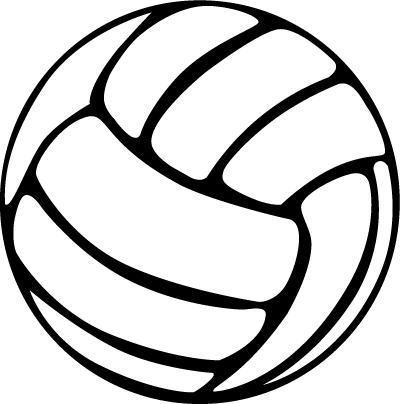 VOLLEYBALL STANDINGSSEPTEMBER 5, 2019 SCHOOL		WON		LOST		SEASON PTS	TOURNEY PTS	TOTAL PTSAlgoma		    1  		    0		     	2			0			2Oconto		    1		    0		     	2			0			2Peshtigo		    1		    0		     	2			0			2Southern Door	    1		    0		     	2			0			2NEW Lutheran	    0		    0		     	0			0			0Gibraltar		    0		    1		     	0			0			0Kewaunee		    0		    1		    	0			0			0Sevastopol		    0		    1		    	0			0			0Sturgeon Bay	    0		    1		     	0			0			0